Einladung zum Digitalen Infoabend Berufsorientierung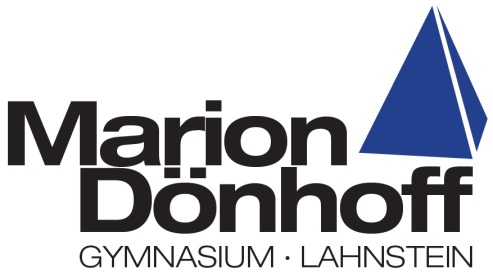 Liebe Eltern und Erziehungsberechtigte, liebe Schülerinnen und Schüler,spätestens mit Eintritt in die Oberstufe stellt sich verstärkt die Frage nach dem weiteren Lebensweg nach dem Erreichen des Abiturs. Das Team der Berufs- und Studienorientierung am Marion Dönhoff Gymnasium möchte Sie und Ihr Kind auf der Suche nach der passenden Antwort begleiten und unterstützen.Für Ihre Anmeldung bis zum 15.01.2021 senden Sie bitte eine E-Mail an folgende Adresse:cm-mdg@gmx.deRechtzeitig vor Veranstaltungsbeginn erhalten Sie dann die Zugangsdaten zum Videokonferenzsystem BigBlueButton. Die Installation einer App oder eines Programms ist dazu nicht notwendig.Wir freuen uns auf Ihre Teilnahme! Ihr Team der Berufs- und Studienorientierung am Marion Dönhoff Gymnasium